Ingredientes das Preparações da Semana 13/04/15 à 19/04/2015: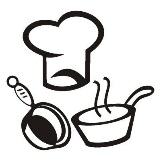 Segunda-feira:Arroz Parboilizado: Arroz Parbo., Sal, Óleo, Água. (Não contém glúten)Arroz Integral: Arroz Int., Sal, Óleo, Água. (Não contém glúten)Feijão: Feijão, Alho, Sal, cebola, óleo e louro. (Não contém glúten)Lentilha: lentinha, sal cebola e alho. (Não contém glúten)Coxa e sobrecoxa assada: coxa e sobrecoxa, sal cebola e alho. (Não glúten)Carne moída ao molho: carne, alho, cebola, tempero verde, tomate, extrato de tomate e sal. (Não contém glúten)Moranga refoga: moranga, sal cebola, tempero verde.Aipim soute: aipim, cebola, tempero verde e sal.Farofa de cebola: Farinha de mandioca, sal e cebola. (Não contém glúten).Terça-feira:Arroz Parboilizado: Arroz Parbo., Sal, Óleo, Água. (Não contém glúten)Arroz Integral: Arroz Int., Sal, Óleo, Água. (Não contém glúten)Feijão: Feijão, Alho, Sal, cebola, óleo e louro. (Não contém glúten)Lentilha: lentinha, sal cebola e alho. (Não contém glúten)Lombo de porco assado: lombo suíno, cebola, alho, limão e salCarne de panela: paleta bovina, sal, cebola, alho, tomate, extrato de tomate e tempero verde.Batata doce salteada: batata doce, cebola, tempero verde e sal.Repolho refogado: repolho ralado, cebola, sal e tempero verde.Farofa de Cenoura: farinha de mandioca, sal, colorau e cenoura ralada. (Não Contém Glúten)Quarta-feira:Arroz Parboilizado: Arroz Parbo., Sal, Óleo, Água. (Não contém glúten)Arroz Integral: Arroz Int., Sal, Óleo, Água. (Não contém glúten)Feijão: Feijão, Alho, Sal, cebola, óleo e louro. (Não contém glúten)Lentilha: lentinha, sal cebola e alho. (Não contém glúten)Carne Assada: Capa do contra filé, sal, cebola, alho, vinagre e limão. (Não Contém glúten) Frango Ensopado: galinha caipira, sal, cebola, alho, tomate e tempero verdeCreme de milho: milho, leite, sal e trigo (Contém glúten e lactose)Cenoura Refogada: cenoura, sal, cebola e tempero verde.Farofa de tempero verde: Farinha de mandioca, sal, cebola e tempero verde e colorau. (Não contém glúten)Quinta-feira:Arroz Parboilizado: Arroz Parbo., Sal, Óleo, Água. (Não contém glúten)Arroz Integral: Arroz Int., Sal, Óleo, Água. (Não contém glúten)Feijão: Feijão, Alho, Sal, cebola, óleo e louro. (Não contém glúten)Lentilha: lentinha, sal cebola e alho. (Não contém glúten)Tatu recheado na panela: tatu, sal, cebola, alho, tomate pimentão e cenoura.Linguiça Assada: linguiça de frangoBatata dore: batata inglesa e salPenne ao sugo: Macarrão tipo penne (Macarrão ingredientes: Ovos, Sêmola de Trigo, Corante natural, Cúrcuma, enriquecida com Ferro), sal, cebola, tomate, cenoura e extrato de tomate (Contém glúten)Farofa Tropical: farinha de mandioca, frutas cristalizadas e sal. (Não Contém glúten)Sexta-feira:Arroz Parboilizado: Arroz Parbo., Sal, Óleo, Água. (Não contém glúten)Arroz Integral: Arroz Int., Sal, Óleo, Água. (Não contém glúten)Feijão: Feijão, Alho, Sal, cebola, óleo e louro. (Não contém glúten)Lentilha: lentinha, sal cebola e alho. (Não contém glúten)Bife Acebolado: Coxão de fora, sal, alho limão, vinagre e cebola. (Não contém glúten)Moela ensopada: moela de frango, sal, cebola, alho, tomate extrato de tomate e tempero verdeBerinjela à milanesa: berinjela em rodelas, sal, leite e farinha de rosca. (Contém glúten e lactose)Legumes refogados: cenoura, chuchu, couve-flor, sal e tempero verdeFarofa c/ cebola: Farinha de mandioca, sal, cebola e colorau. (Não contém glúten)Sábado:Arroz Parboilizado: Arroz Parbo., Sal, Óleo, Água. (Não contém glúten)Arroz Integral: Arroz Int., Sal, Óleo, Água. (Não contém glúten)Feijão: Feijão, Alho, Sal, cebola, óleo e louro. (Não contém glúten)Lentilha: lentinha, sal cebola e alho. (Não contém glúten)Strogonoff Bovino: patinho em tiras, cebola, alho, tomate, extrato de tomate, creme culinário, trigo e leite (Contém glúten e lactose)Frango a casaca: coxa e sobrecoxa, cebola, alho, sal, limão e farinha de milhoBatata Palha: Batatas selecionadas, gordura vegetal, sal. (Contém Glúten)Espaguete ao Alho e Óleo: Macarrão espaguete (Macarrão ingredientes: Ovos, Sêmola de Trigo, Corante natural, Cúrcuma, enriquecida com Ferro, óleo, alho (Contém glúten)Farofa c/Tempero verde: farinha de mandioca, sal, alho e colorau. (Não contém glúten)Domingo:Arroz Parboilizado: Arroz Parbo., Sal, Óleo, Água. (Não contém glúten)Arroz Integral: Arroz Int., Sal, Óleo, Água. (Não contém glúten)Feijão: Feijão, Alho, Sal, cebola, óleo e louro. (Não contém glúten)Lentilha: lentinha, sal cebola e alho. (Não contém glúten)Carne Assada: Capa do contra filé, sal, alho, cebola, limão e vinagre. (Não contém glúten)Lasanha de frango: frango desfiado, cebola, alho, tomate, extrato de tomate, sal, tempero verde, leite, trigo e massa de lasanha industrializada. (Contém glúten e lactose)Macarrão à Carbonara: Macarrão (ingredientes: Ovos, Sêmola de Trigo, Corante natural, Cúrcuma, enriquecida com Ferro), sal, cebola, tempero verde, creme de leite, bacon. (Contém glúten e lactose)Torta Salgada: farinha de trigo, ovos, margarina, leite, fermento, sal, frango, cebola, tomate, alho e tempero verde. (Contém glúten e lactose)Farofa de colorau: farinha de mandioca, sal e colorau. (Não contém glúten)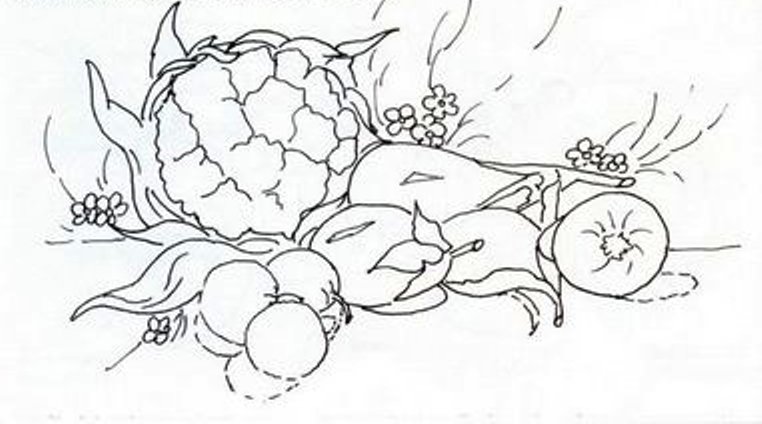 